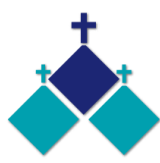 _________________________________________SIXTH SUNDAY OF EASTER		Year B 		4 & 5 May 2024CATHOLICCARE VICTORIA SUNDAY APPEAL          4/5 MayCatholicCare Victoria works with individuals, families and communities to build strength, resilience, and empowerment to reach their full potential. Your generous donation will help the most vulnerable members of our community – those facing unemployment and homelessness, those experiencing mental health challenges, families struggling with relationship problems, people in hospitals and prisons, newly arrived refugees, and those experiencing grief and trauma. You can donate using the appeal envelope available, donate online at www.catholiccarevic.org.au or call (03) 9287 5513. All gifts of $2 and above are tax deductible.ANNUAL SEMINARY ENQUIRY DAYThe annual Seminary Enquiry Day at Corpus Christi College will be held on Saturday May 19, if anyone is interested, please contact the Parish office 9311 3091.St Theresa’s Parish is committed to the safety of children, young people and vulnerable adultsREFLECTION On the Gospel by Nick BrodieJesus’ command to ‘love one another’ is given twice in this short passage. As such, it needs be taken seriously and become the guiding principle in our daily lives. But, as Pope Francis once said, expressing Christian love means going beyond ‘words, words, words’.‘First and foremost,’ the Pope points out, ‘it is important to realise that Christ’s love is not a superficial feeling.’ In this Gospel passage Jesus was not telling his disciples to be unflappably polite or overtly nice to each other. This was not a message about social conventions. Jesus is concerned with our attitude toward others, and those actions that flow from it. ‘Love,’ as the Pope points out, ‘is fulfilled in everyday life, in attitudes, in deeds.’As the Pope has repeatedly stressed, loving another person often requires us to challenge our own attitudes. We are called to love everyone, with openness to, as the Pope puts it, ‘however they may be and whatever their situation.’While sometimes hard, this is our Christian duty: We are called to love in response to being loved.Which means it is not our place to judge or put conditions on the love we receive and share. ‘To love as the Lord loves us,’ the Pope says, ‘means to appreciate the people beside us, to respect their freedom, to love them as they are, not as we want them to be.’PENTECOST RETREAT			Saturday 18th May 2024Have you ever experienced the power of the Holy Spirit in your life? Have you ever had the opportunity to reflect upon the significance of Pentecost - not only for the disciples of Jesus after he ascended into Heaven, but for each one of us in our daily lives? On Saturday the 18th of May, in partnership with Michael Azzopardi from the Archdiocese of Melbourne, St Bernadette’s Parish will be running a Pentecost Retreat Day.The Retreat Day will take place at St Bernadette’s Primary School and will run from about 9:30am to 5:00pm. There will be opportunities to reflect with Lectio Divina, Visio Divina, Raniero Cardinal Cantalamessa (video), as well as opportunities to worship with song. If you would like to join us for this prayerful experience, please contact Amanda on 0438 514 304 or via email at brownieab75@gmail.comMASSES THIS WEEK ST THERESA’SDrummartin St, Albion8.30am Friday Reconciliation9am  Friday10.30am  SundayMOTHER OF GODBlanche St, Ardeer10am Wednesday (Pol)9am  Thursday 6pm  Friday  (Polish)5pm Saturday Reconciliation5.30pm  Saturday10.15am  Sunday (Polish)QUEEN OF HEAVENHolt St, Ardeer8am  Wednesday8.30am  Sunday Reconciliation9.00am  SundayRECONCILIATION(Individual Confession) other times by AppointmentHOLY ROSARYBefore Wednesday & Friday  MassesYELLOW MEMBERSHIP CARD FOR OUR CENSUS Thank you to those who have filled in and returned their updated cards. If you haven’t, please fill in the card with your current details and return it next week.CUPPA AFTER MASSJoin us today after each Mass for a cuppa and a chat. MOTHER OF GOD CLEANERSWe now have a couple of teams a roster will be going out by next week. Thank you to those who responded.COMMUNION FOR THE SICK      Will be offered Wednesday in  QOH area, Thursday in MOG area, Friday in ST T area during the last week of each month. Please call the Parish Office to book an appointment. Ph: 9311 3091COLLECTIONS RECEIVEDThanksgiving $927     Loose Money $141      Presbytery $604COUNTERS      12th May                       Team 2:  J Meilak, P Pace, A SanfordREADINGS    Today                                        Next WeekActs 10.25-26,34-35,44-48                    Acts 1.1-11Psalm 98:1,2-3ab,3cd-4(R.2b)              Ps 47.1-2,5-6,7-8(R.5a)1 John 4.7-10                                        Ephesians 4.1-13John 15.9-17                                         Mark 16.15-20